NEWS RELEASE　　　　　　　　　国土交通省 神戸運輸監理部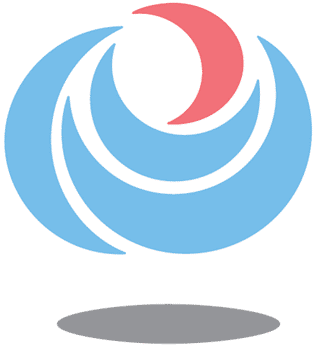 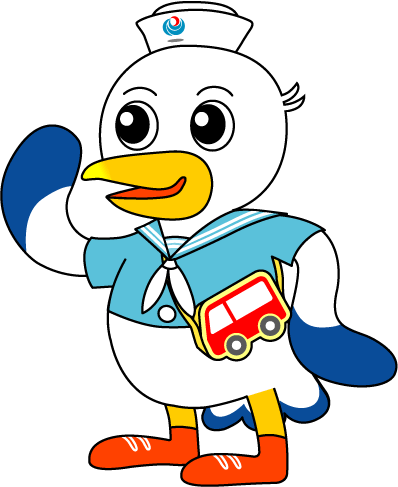 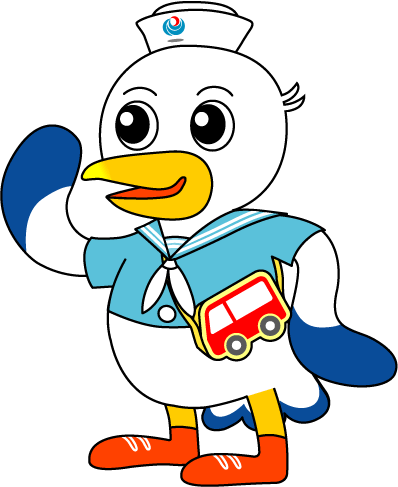 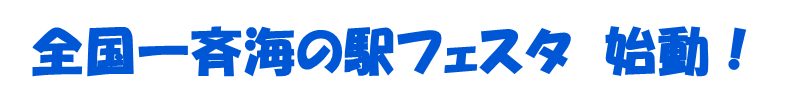 ～関西では５駅１３イベント開催～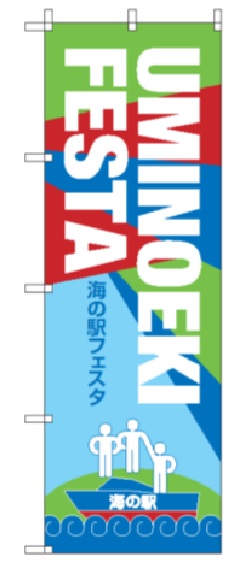 海の駅フェスタ　開催期間　令和5年9月1日～令和5年10月31日　　　　　　　　　　　開催場所　全国の海の駅　（２５駅　４４回）　　　　　　　　　　　※イベントごとで開催時期が異なります。関西地域で開催される５駅１３イベントについて紹介します。なお全国のイベントにつきましては、別紙リストを参照願います。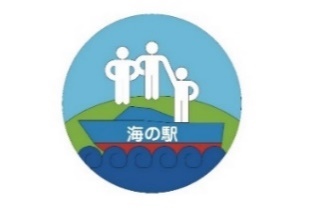 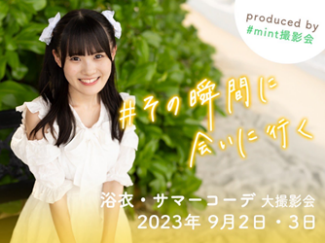 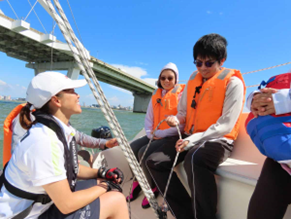 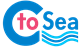 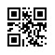 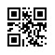 配布先問い合わせ先神戸海運記者クラブ神戸運輸監理部　海事振興部　船舶産業課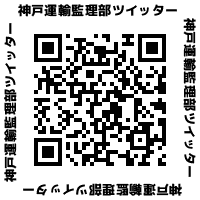 担当：山地、垣電話：０７８－３２１－３１４８（直通）Fax ：０７８－３９２－０９１２